迈瑞彩超探头1、探头型号：迈瑞SP5-1S（适配于Resona I9S）2、应用领域：心脏、经颅、肺部（胸膜下）3、带宽：1.5-4.5MHz4、阵元数：805、深度：2-38cm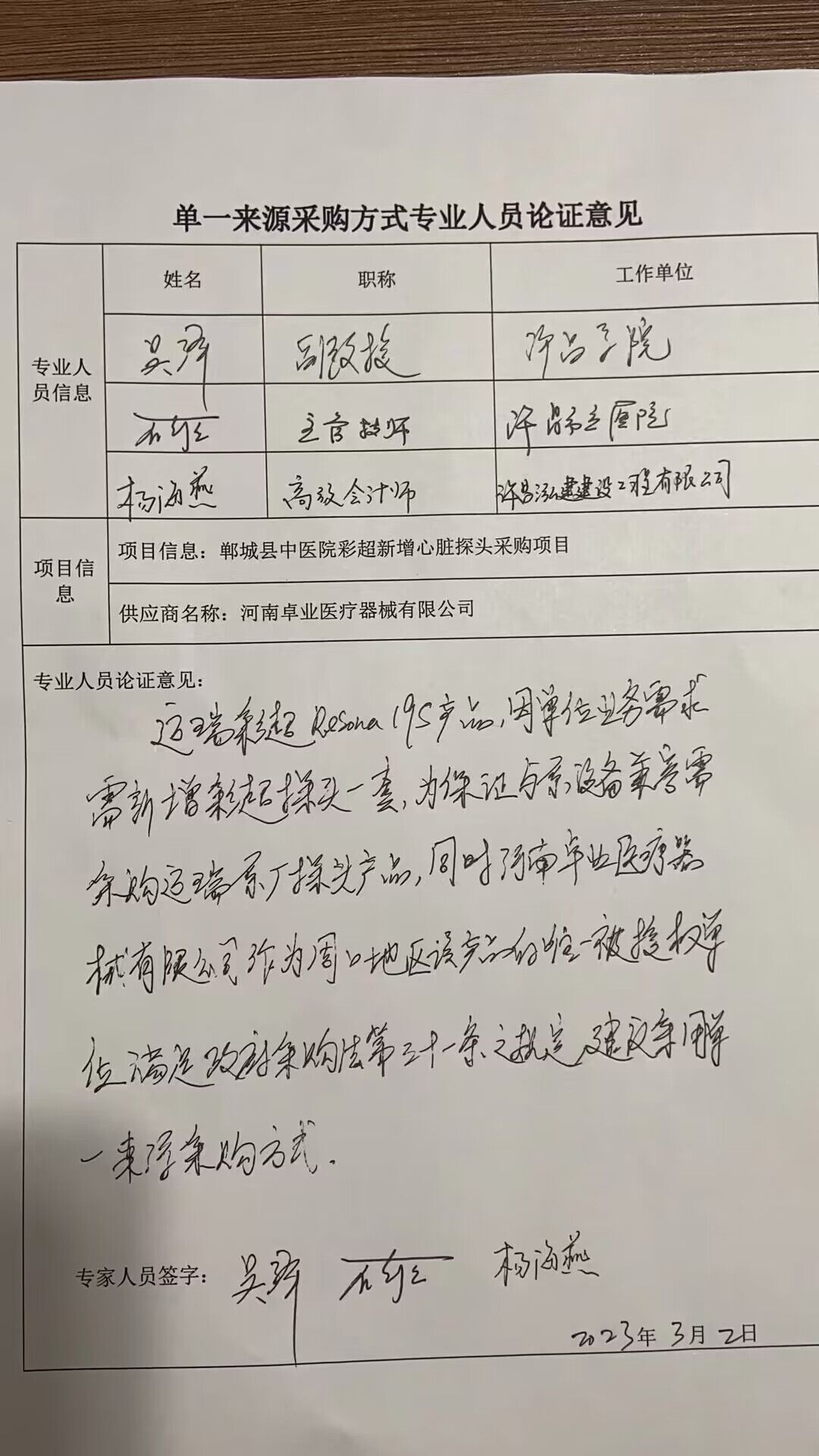 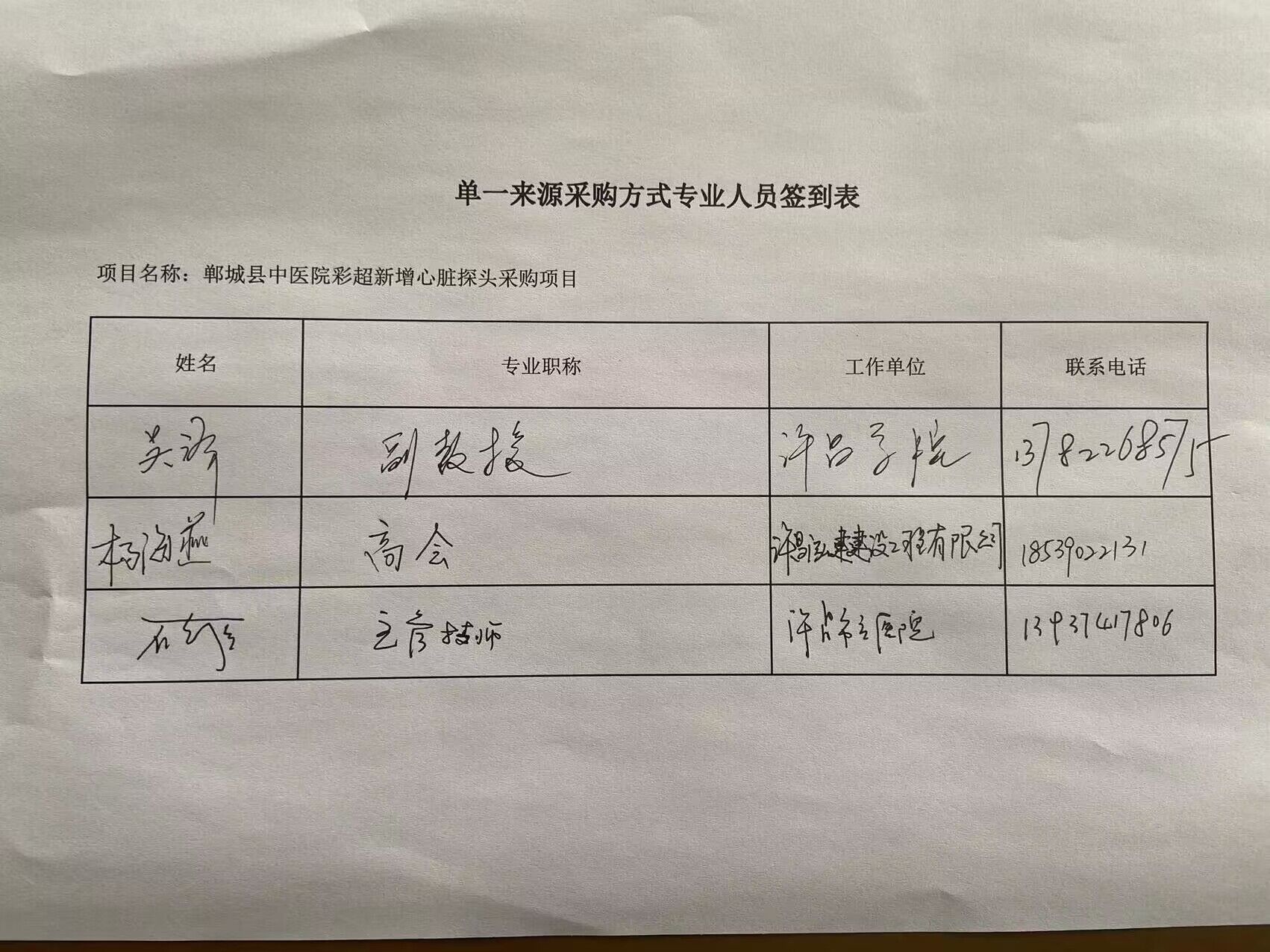 